§2833.  Child coverage1.  Definitions.  For the purposes of this section, unless the context otherwise indicates, the following terms have the following meanings.A.  "Dependent children" means children who are under 19 years of age and are children, stepchildren or adopted children of, or children placed for adoption with, the certificate holder, member or spouse of the certificate holder or member.  [PL 1993, c. 666, Pt. A, §5 (NEW).]B.  "Placed for adoption" means the assumption and retention of a legal obligation by a person for the total or partial support of a child in anticipation of adoption of the child.  If the legal obligation ceases to exist, the child is no longer considered placed for adoption.  [PL 1993, c. 666, Pt. A, §5 (NEW).][PL 1993, c. 666, Pt. A, §5 (RPR).]2.  Coverage.  All group or blanket health insurance plans issued in accordance with the requirements of section 2832 must provide unmarried women certificate holders with the option of coverage of their children from the date of birth.  A certificate holder who, pursuant to the laws of this State or any other state, has been adjudicated or has acknowledged the certificate holder to be the father of an illegitimate child must be given the option of coverage for that child from the date of the certificate holder's adjudication or acknowledgement of paternity.  This optional coverage must be the same as that provided the children of a married certificate holder with family or dependent coverage.[RR 2021, c. 1, Pt. B, §248 (COR).]3.  Financial dependency.  Financial dependency of dependent children on the certificate holder or the spouse of the certificate holder may not be required as a condition for eligibility for coverage.[PL 1991, c. 200, Pt. B, §4 (NEW).]4.  Adopted children.  All group or blanket health insurance policies and certificates issued in accordance with the requirements of this section must provide the same benefits to dependent children placed for adoption with the certificate holder or spouse of the certificate holder under the same terms and conditions as apply to natural dependent children or stepchildren of the certificate holder, irrespective of whether the adoption has become final.[PL 1993, c. 666, Pt. A, §6 (NEW).]SECTION HISTORYPL 1975, c. 276, §3 (NEW). PL 1979, c. 663, §147 (AMD). PL 1985, c. 652, §52 (AMD). PL 1991, c. 200, §B4 (RPR). PL 1993, c. 666, §§A5,6 (AMD). RR 2021, c. 1, Pt. B, §248 (COR). The State of Maine claims a copyright in its codified statutes. If you intend to republish this material, we require that you include the following disclaimer in your publication:All copyrights and other rights to statutory text are reserved by the State of Maine. The text included in this publication reflects changes made through the First Regular and First Special Session of the 131st Maine Legislature and is current through November 1. 2023
                    . The text is subject to change without notice. It is a version that has not been officially certified by the Secretary of State. Refer to the Maine Revised Statutes Annotated and supplements for certified text.
                The Office of the Revisor of Statutes also requests that you send us one copy of any statutory publication you may produce. Our goal is not to restrict publishing activity, but to keep track of who is publishing what, to identify any needless duplication and to preserve the State's copyright rights.PLEASE NOTE: The Revisor's Office cannot perform research for or provide legal advice or interpretation of Maine law to the public. If you need legal assistance, please contact a qualified attorney.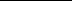 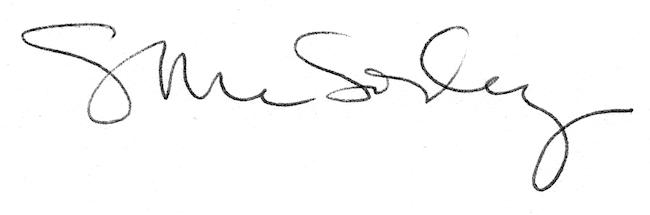 